6. számú melléklet: versekKozma Andor: A karthagói harangokA               öreg kollégyiom terme
Csupa vén diákkal zsúfolásig telve.
Ajkuk néma, mint a faragott képnek,
Pedig verekedő, vad fickók lehetnek:
Több homlokon, arcon, beforradt sebhelyek:
Kemény, hideg-vasra valló emlékjelek;
Van, kinek hiányzik fél keze, fél lába...
Ilyenek is járnak                  iskolába.

Ki históriában kutat világeszmét,
Tudós Bocsor István professzor tart leckét.
Tavaly Debrecenben még Enyéng követje,
Alig egy fél éve még tömlöcre vetve,
Most Bécs kegyelméből, rendőrtől figyelve,
Ismét katedráján a hatalmas elme.
Tilalmas részére a honi történet,
Hanem Karthágórul s Rómárul beszélhet.
Im, beszél is bőven ékesszavú ajka,
Visszatért diákok szomjan csüggnek rajta.

...S a dicső Karthágó – mondja a professzor – 
Végső diadalra keseredett ekkor,
Ezeréves múltját üti vala arcul,
Hogyha lemond gyáván a rátukmált harcrul.
Maga dölyfös Róma egyedül ha támad,
Nem győz hős haragján Karthágó hadának.
Barbár Massinissa, gaz numid szövetség,
Ez pecsételé meg Karthágó elestét.

Ám Karthágó népe a bús végveszélyben
Nagyszerű halálra buzdult fel kevélyen.
A nemzeti zászlók lobogtak kibontva,
Tódultak alájuk, nőtt a had naponta,
Karthágói férfit asszony nem marasztott,
Hont védeni mentek urak és parasztok,
Kereskedőt üzlet, mesterembert szerszám
Nem kötött le többé – beálltak ezerszám.
S a gyönge diákok az iskola padját,
Fegyverért esengve önként odahagyják...
Ó, boldog ifjak, ép erős legények,
Mint irigylik őket rokkant lábú vének!
S ezek is elmentek, nem sujthatva mással,
Sujtani az ellent bátor, bölcs tanáccsal.
Talpra pun! Fegyverre! Ne hagyd őshazádat!
Nincs kard? – Egyenesre igazítsd kaszádat!
Nincs elég húr ijjra, hogy nyilad röpítsed? –
Van hajuk a nőknek, kösd rá s azt feszítsed!
Lelkes honleányok örömest lenyírják, – 
S szereli aranyhúr a harcosok ijját.
De a hadhoz pénz kell s Karthágónak nincs már,
Rég rabolja Róma, kiürült a kincstár.
Karthágói delnők, hires csodaszépek,
Viselnek gyémántot, igazgyöngyös éket,
Smaragdot, rubintot, zafirt, ametisztet,
Napkeleti topázt, díszét minden dísznek –
S most leszedik sorra, ami rajtuk drága
S közkincsül teszik le honuk oltárára.
Ó, szent hazafiság magasztos tűz-láza!
Az egész Karthágót felgyújtja, felrázza.
Mindent a hazáért!...S ki-ki egyet értett:
Sem isten, sem ember – első a közérdek!
Bástyakőért tornyot, templomot döntöttek
És a harangokból ágyúkat öntöttek!...

Mily prelekció ez? Ugy zeng, mint az égbolt...
Eszmél a professzor, elhallgat, – elég volt.
Hogy is volt? – Karthágó, harangok és ágyú...?
Mily anakronizmus, tudatlan és bárgyú!
S mégis a teremben nem mosolyog senki,
Csönd van... tüzes arcok... s könnyezik mindenki.
Nem szól a professzor; ha még szólna: torkán
Kitörne, mely fojtja, a zokogás-orkán.
Ül sokáig némán, sóhajt keserveset:
„S Karthágó – elesett.”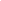 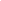 Király Zoltán: Diákszívű városA Református Kollégium
fennállásának
450. évfordulójára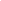                              , te diákszívű város,
a Bodrog partján régi várad áll még,
s ha történelmed volt is néha sáros,
arcod fényét ritkán takarta árnyék:
világított a szellem napvilága!
Ha megsarcolt is olykor az idő,
a múzsáknak lettél kedvelt tanyája,
művelt emberfő- s léleknevelő.Kollégium, te ötödfélszáz éves
tudósműhely holt vulkánok tövében,
az írott szó marad olyan beszédes,
hogy kisüssön belőle, ma is éljen
az a parázs, amely onnan világít,
ahol gyakran volt véreres az ég,
sebes a föld, – és felmutassa máig
annyi emberöltő történetét.Sztárai Mihály* és Kopácsi István*,
zsoltáríró pap és konok reformer,
az első skóla ajtaját kinyitván
tudtátok: itt a toll a legjobb fegyver.
S bár éles vastól az erős eleshet,
csak testet öl a kard, nagyobb a szó
hatalma nála. Ám elvész a nemzet,
a nép, mely tudomány nélkül való.Az ujjad rajta tartottad, magiszter
Kopácsi, Európa pulzusán.
Bármit jelentett nagyvezír, miniszter,
már öt esztendővel Mohács után
leírhattad: az alapkő letéve!
Apellálván a szellem erejére,
falat emeltél, már kész a tető,
már zeng az egyszeregy, már szól az ének:
csizmás deákok asztalán a mécsek
faggyúszagánál készül a jövő!Azóta hány sugárhajtású lélek
indult el innen, fellángolt, elégett,
de világított fél világ egén,
vagy két pogány között az egy hazában
ekhós szekéren, vándor oskolában
csak ment, hogy ne aludjon ki a fény,
és egymást váltva ősök, nemzedékek
– fel-felszítván a szellem parazsát –
huszadik századunk végéig érnek,
hogy kétezerbe is ragyogjon át.Egy emberöltő múltán megidézem
én is a hajdani diákszobát.
Ott még falépcsőkön koppant a léptem,
de róluk lépkedek mindig tovább.
S ha ifjúságod emlékét idézed,
kihull belőle, ami keserű volt,
de édesebb lesz emléke a méznek
még színesebb a legkisebb derűs folt.
A táj beszédesebb a régi szótól,
és amíg a szellem világa ég,
jövőnk aranyszín hegyaljai óbor,
és kék lesz aratás fölött az ég!Szabó Lőrinc: Az ígéret városa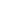                    izgatott. A nagyanyám
ott nevelte, szigorú, puritán
özvegy, a bátyámat. Baráth Teréz,
így hívták. Nagyon féltem tőle, és
félelmem átszállt a városra is...
Százezer ember! Az iskola is
szigorúbb lesz! Mondták, az ünnepelt
Kollégium nagy fiakat nevelt,
és én kicsinek éreztem magam.
Bújtam volna, de nem tudtam, hogyan.
S amellett vonzott a városi rang,
egy-egy szó is, hogy Rákóczi-harang,
Nagytemplom, Nagyerdő... Hallottam a
nagy tűzvészről, s hogy Bocskay valaha
...S Kossuth... valami nagy dolgot csinált:
de-tro-ni-zál-ta az élő királyt!
Hű! Ez a város csudákat igért!
Féltem, és izgultam    -ért.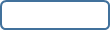 http://www.szozat.org/index.php/lira/tartalom/1189-kozma-andor-a-karthagoi-harangokhttps://angyalkurtje.hu/diakszivu-varos/http://mek.oszk.hu/01000/01068/01068.htm#74